
ՀԱՅԱՍՏԱՆԻ ՀԱՆՐԱՊԵՏՈՒԹՅԱՆ ՃԱՄԲԱՐԱԿ ՀԱՄԱՅՆՔ 
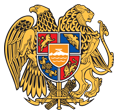 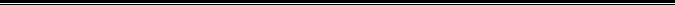 ԱՐՁԱՆԱԳՐՈՒԹՅՈՒՆ N 9
01 ՆՈՅԵՄԲԵՐԻ 2018թվական

ԱՎԱԳԱՆՈՒ ԱՐՏԱՀԵՐԹ ՆԻՍՏԻՀամայնքի ավագանու նիստին ներկա էին ավագանու 7 անդամներ:Բացակա էին` Հարություն Համազասպյանը, Միշա Ղուկասյանը, Զուրիկ ՄարտիրոսյանըՀամայնքի ղեկավարի հրավերով ավագանու նիստին մասնակցում էին`
Ռոբերտ Օհանյան, Արտակ Ստեփանյան, Թարխան Խեչոյան, Համլետ Արամյան, Սիրաք Ռաֆայելյան, Վրեժ Դանիելյան, Հակոբ ՄարտիրոսյանՆիստը վարում էր  համայնքի ղեկավար` Վազգեն ԱդամյանըՆիստը արձանագրում էր աշխատակազմի քարտուղար` Արտակ ՍտեփանյանըԼսեցին
ՃԱՄԲԱՐԱԿ ՀԱՄԱՅՆՔԻ ԱՎԱԳԱՆՈՒ՝ 01.11.2018 ԹՎԱԿԱՆԻ ԹԻՎ 9 ԱՐՏԱՀԵՐԹ ՆԻՍՏԻ ՕՐԱԿԱՐԳԸ ՀԱՍՏԱՏԵԼՈՒ ՄԱՍԻՆ /Զեկ. ՎԱԶԳԵՆ ԱԴԱՄՅԱՆ/Ղեկավարվելով «Տեղական ինքնակառավարման մասին» ՀՀ օրենքի 14-րդ հոդվածի պահանջներով.  Հաստատել համայնքի ավագանու` 01.11.2018թ. թիվ 9 արտահերթ նիստի հետևյալ օրակարգը՝ՀԱՄԱՅՆՔԻ ԲՅՈՒՋԵՈՒՄ ՓՈՓՈԽՈՒԹՅՈՒՆ ԿԱՏԱՐԵԼՈՒ ՄԱՍԻՆ
                                                                                  /ԶԵԿ. Վ. ԱԴԱՄՅԱՆ/ՀԱՅԱՍՏԱՆԻ ՀԱՄԱՅՆՔՆԵՐԻ ՄԻՈՒԹՅԱՆԸ ԱՆԴԱՄԱԿՑԵԼՈՒ ՄԱՍԻՆ
                                                                                  /ԶԵԿ. Վ. ԱԴԱՄՅԱՆ/ ՀԱՄԱՅՆՔԻ ԱՎԱԳԱՆՈՒ 16.12.2015 ԹՎԱԿԱՆԻ N 27 ՈՐՈՇՈՒՄԸ ՈՒԺԸ ԿՈՐՑՐԱԾ ՃԱՆԱՉԵԼՈՒ ՄԱՍԻՆ 
                                                                                  /ԶԵԿ. Վ. ԱԴԱՄՅԱՆ/Որոշումն ընդունված է. /կցվում է որոշում N 90/Լսեցին
ՀԱՄԱՅՆՔԻ ԲՅՈՒՋԵՈՒՄ ՓՈՓՈԽՈՒԹՅՈՒՆ ԿԱՏԱՐԵԼՈՒ ՄԱՍԻՆ /Զեկ. ՎԱԶԳԵՆ ԱԴԱՄՅԱՆ/Ղեկավարելով ՀՀ «Տեղական ինքնակառավարման  մասին» օրենսգրքի 18-րդ հոդվածի 1-ին մասի 5-րդ կետով.                Հ Ա Մ Ա Յ Ն Ք Ի   Ա Վ Ա Գ Ա Ն Ի Ն  Ո Ր Ո Շ ՈՒ Մ   Է՝Հաստատել նշված փոփոխություններըՃամբարակ համայնքի վարչական բյուջեի 04 բաժնի 2 խմբի 1 դասի <<Գյուղատնտեսական>>  դասակարգման 4657 <<Այլ կապիտալ դրամաշնորհներ>> հաշիվն պակասեցնել 1000000 (մեկ միլիոն ) դրամ:01 բաժնի 6 խմբի 1 դասի << Ընդհանուր բնույթի հանրային ծառայություններ>> դասակարգման 4657 <<Այլ կապիտալ դրամաշնորհներ>> հաշիվն պակասեցնել 1713000 (մեկ միլիոն յոթ հարյուր տասներեք հազար ) դրամ:Վարչական բյուջեի պահուստային ֆոնդից ֆոնդային բյուջե կատարվող հատկացումներ հաշիվն պակասեցնել 15489970 (տասնհինգ միլիոն չորս հարյուր ութսունինը հազար ինը հարյուր յոթանասուն ) դրամով:06 բաժնի 3 խմբի 1 դասի << Ջրամատակարարում >> դասակարգման 4239 << Ընդհանուր բնույթի այլ ծառայություննե>> հաշիվն ավելացնել 300000 (երեք հարյուր հազար) դրամով, իսկ 4819 <<Նվիրատվություններ այլ շահույթ չհետապնդող կազմակերպություններին >> հաշվին 5000000 (հինգ միլիոն ) դրամ:01 բաժնի 1 խմբի 1 դասի <<Օրենսդիր և գործադիր մարմիններ>> դասակարգման 4269 <<Հատուկ նպատակային նյութեր>>  հաշիվն ավելացնել 300000 (երեք հարյուր հազար) դրամով, իսկ 4112 << Պարգևատրումներ, դրամական խրախուսումներ և հատուկ վճարներ>> հաշվին 1000000 ( մեկ միլիոն) դրամ,իսկ 4213 <<Կոմունալ ծառայություններ>> հաշվին 40000 (քառասուն հազար) դրամ:01 բաժնի 6 խմբի 1 դասի << Ընդհանուր բնույթի հանրային ծառայություններ>> դասակարգման 4264 <<Տրանսպորտային նյութեր>> հաշիվն ավելացնել 5000000 (հին միլիոն ) դրամով, 4261 <<Գրասենյակային նյութեր և հագուստ >> հաշվին  200000 (երկու հարյուր հազար) դրամով, 4269 << Հատուկ նպատակային նյութեր>> հաշվին 222970 (երկու հարյուր քսաներկու  հազար ինը հարյուր յոթանասուն) դրամով. 4819 <<Նվիրատվություններ ոչ շահույթ չհետապնդող  կազմակերպությունների>> հաշվին 300000 (երեք հարյուր հազար) դրամ:09 բաժնի 5 խմբի 1 դասի <<Արտադպրոցական դաստիարակության>> դասակարգման  4511 <<Սուբսիդիաներ ոչ ֆինանսական պետական համայնքային կազմակերպությունների>> հաշվին ավելացնել 790000 (յոթ հարյուր իննսուն հազար)ՀՀ դրամով:05 բաժնի 1 խմբի 1 դասի <<Աղբահանության և սանիտարական մաքրում >> դասակարգման 4111 <<Աշխատողների  աշխատավարձեր և հավելավճարներ>> հաշվին ավելացնել 1200000 (մեկ միլիոն երկու հարյուր հազար) դրամով:04 բաժնի 5 խմբի 1 դասի <<Ճանապարհային տրանսպորտ >> դասակարգման 4111 << Աշխատողների աշխատավարձեր և հավելավճարներ>> հաշվին ավելացնել 350000 (երեք հարյուր հիսուն հազար) դրամ:10 բաժնի 7 խմբի 1 դասի <<Սոցիալական հատուկ արտոնության >> դասակարգման 4729 <<Այլ նպատակային  բյուջեից>> հաշվին ավելացնել 1000000 (մեկ միլիոն ) դրամ:08 բաժնի 2 խմբի 4 դասի <<Այլ մշակույթային կազմակերպություններին>> դասակարգման 4269 << Հատուկ նպատակային նյութեր >> հաշվին ավելացնել 2500000 (երկու միլիոն  հինգ հարյուր հազար) դրամով:2. Ֆոնդային բյուջեում կատարել հետևյալ փոփոխություններըՃամբարակ համայնքի ֆոնդային բյուջեի եկամտային մասի <<Պետական բյուջեի տրվող սուբվենցիա >> եկամտային մասը ավելացնել 40639920 ( քառասուն միլիոն վեց հարյուր երեսունինը հազար ինը հարյուր քսան ) դրամով:04 բաժնի 5 խմբի 1 դասի << Ճանապարհային տրանսպորտ >> դասակարգման 5113 << Շենքերի և շինությունների կապիտալ վերանորոգում>> հաշվին տալ 20706800 (քսան միլիոն յոթ հարյուր վեց հազար ութ հարյուր) դրամ , իսկ 5134 << Նախագծահետազոտական ծախսեր>> հաշվին 380250 ( երեք հարյուր ութսուն հազար երկու հարյուր հիսուն ) դրամ:08 բաժնի 1 խմբի 1 դասի <<Հանգստի և սպորտի ծառայության>> դասակարգման 5113 <<Շենքեր և շինությունների կապիտալ վերանորոգում>> հաշիվն ավելացնել  1731000 (մեկ միլիոն յոթ հարյուր երեսունմեկ հազար)դրամով, իսկ 5134 << Նախագծահետազոտական ծախսեր>> հաշվին 144480 (մեկ հարյուր քառասունչորս հազար չորս հարյուր ութսուն) դրամով:06 բաժնի 3 խմբի  1 դասի <<Ջրամատակարարման >> դասակարգման 5113 <<Շենքեր և շինությունների կապիտալ վերանորոգում>> հաշիվն ավելացնել 1345000 (մեկ միլիոն երեք հարյուր քառասունհինգ հազար) դրամով, իսկ 5134 << Նախագծահետազոտական ծախսեր>> հաշիվն 47420 (քառասունյոթ հազար չորս հարյուր քսան ) դրամով:01 բաժնի 6 խմբի 1 դասի <<Ընդհանուր բնույթի հանրային ծառայուններ >> 5134 <<Նախագծահետազոտական ծախսեր  >> հաշվին ավելացնել 795000 (յոթ հարյուր իննսունհինգ հազար)ՀՀ դրամ:06 բաժնի 4 խմբի 1 դասի <<Փողոցների լուսավորում>> դասակարգման 5112 << Շենքերի և շինությունների կառուցում>> հաշվիցպակասեցնել 900000 (ինը հարյուր հազար) դրամով և այն տալ նույն դասակարգման 5129 <<Այլ մեքենաներ և սարքավորումներ>> հաշվին:    2. Սույն որոշումը ուժի մեջ է մտնում ստորագրման պահից:Լսեցին
ՀԱՅԱՍՏԱՆԻ ՀԱՄԱՅՆՔՆԵՐԻ ՄԻՈՒԹՅԱՆԸ ԱՆԴԱՄԱԿՑԵԼՈՒ ՄԱՍԻՆ /Զեկ. ՎԱԶԳԵՆ ԱԴԱՄՅԱՆ/Ղեկավարելով ՀՀ «Տեղական ինքնակառավարման  մասին» օրենսգրքի 18-րդ հոդվածի 1-ին մասի 24-րդ կետով.
                                          Հ Ա Մ Ա Յ Ն Ք Ի   Ա Վ Ա Գ Ա Ն Ի Ն  Ո Ր Ո Շ ՈՒ Մ   Է՝Անդամակցել Հայաստանի համայնքների միություն իրավաբանական անձանց միությանը:Վճարել անդամավճար տարեկան 120,000 / մեկ հարյուր քսան հազար/ ՀՀ դրամ:Սույն որոշումը ուժի մեջ է մտն ում ստորագրման պահից:Որոշումն ընդունված է. /կցվում է որոշում N 92/Լսեցին
ՀԱՄԱՅՆՔԻ ԱՎԱԳԱՆՈՒ 16.12.2015 ԹՎԱԿԱՆԻ N 27 ՈՐՈՇՈՒՄԸ ՈՒԺԸ ԿՈՐՑՐԱԾ ՃԱՆԱՉԵԼՈՒ ՄԱՍԻՆ /Զեկ. ԱՐՏԱԿ ՍՏԵՓԱՆՅԱՆ/Ղեկավարելով ՀՀ «Տեղական ինքնակառավարման  մասին» օրենսգրքի 18-րդ հոդվածի 1-ին մասի 21-րդ կետով.
                                       Հ Ա Մ Ա Յ Ն Ք Ի   Ա Վ Ա Գ Ա Ն Ի Ն  Ո Ր Ո Շ ՈՒ Մ   Է՝Հաշվի առնելով որ համայնքի ավագանին 16.12.2015 թվականի N 27 որոշմամբ թույլատրվել է ՙՙԱստղացոլք՚՚ ՀԿ-ին տրամադրել ք. Ճամբարակ Գետափնյա 37 հասցեում գտնվող շենքը 20 տարի անհատույց օգտագործելու նպատակով, սակայն մինչև օրս համայնքի ղեկավարի կողմից որոշում չի կայացվել, անշարժ գույքի կադաստրի պետական կոմիտեում պայմանագիր չի գրանցվել, նշված որոշման մեջ առկա չէ  օգտագործման նպատակը  և ներկայումս նպատակահարմար չէ նշված շենքը ՀԿ-ին անհատույց տրամադրելը, ուստի՝ համայնքի ավագանու 16.12.2015 թվականի  N 27 որոշումը համարել ուժը կորցրած:Սույն որոշումը ուժի մեջ է մտնում ստորագրման պահից:Որոշումն ընդունված է. /կցվում է որոշում N 93/
ՀԱՄԱՅՆՔԻ ՂԵԿԱՎԱՐ

ՎԱԶԳԵՆ ԱԴԱՄՅԱՆ________________Նիստն արձանագրեց`  Արտակ Ստեփանյանը _________________________________Կողմ-7Դեմ-0Ձեռնպահ-0Կողմ-7Դեմ-0Ձեռնպահ-0Կողմ-7Դեմ-0Ձեռնպահ-0 Ավագանու անդամներԳԵՎՈՐԳ ԱԴԱՄՅԱՆՎԱԽԹԱՆԳ ԲԱԲԱՅԱՆԹԱԹՈՒԼ ԴՈՒՄԱՆՅԱՆՄԱԿԻՉ ԽՈՆԴԿԱՐՅԱՆՄԽԻԹԱՐ ՀԱՅՐԱՊԵՏՅԱՆՆՈՐԱՅՐ ՄԵԼՔՈՒՄՅԱՆՎԱՐԴԱՆ ՍԱՐԻԲԵԿՅԱՆ